ОТЧЕТ О ДЕЯТЕЛЬНОСТИ ( 2020г.)                Комитета по регулированию социально – трудовых отношении            на    предприятиях     МСП при ООО «ОПОРА РОССИИ»  2020 ГОД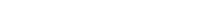 Период и место проведения ключевых мероприятий: заседаний, семинаров, конференций, круглых столов, совещаний, рабочих групп и т.д.) Комитета/ Комиссии               (1)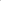 Перечень вопросов, рассмотренных на данных мероприятиях Комитета/ Комиссии                      (2)Результаты, достигнутые по рассматриваемым вопросам, в том числе информация о подготовленных обращениях в органы власти (тема обращения и предложения), реакция органа власти (при наличии)  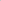                 (3)Основные проекты нормативных правовых актов и/или документов в сфере ответственности Комитета/ Комиссии, по которым готовились замечания и предложения, и степень их учета                      (4)07.02.202007.04.2020 06.07.2020Заседания Комитета (он- лайн)Постоянно   Организация работы РГ от деловой части  по реализации механизма « регуляторной гильотины» в сфере трудовых отношений и ОТ с участием членов Комитета  в заседаниях  в формате ВКС  РГ по реализации механизма регуляторной гильотины в сфере трудовых отношений и ОТ  (60 заседаний) 11   согласительных совещаний  в  Аппарате Правительства  по наиболее чувствительным НПА  в сфере трудового законодательства Октябрь,2020 Участие в Неделе российского  бизнеса 2020, Социальный Форум 
(ежегодное мероприятие РСПП и Правительства РФ)  г. Москва РТК  по регулированию социально- трудовых отношений - 12 заседаний  в формате ВКС 08.12. 2020Международная выставка «БИОТ-2020»  онлайн форматМодератор Ушакова Н.В. Экспертная сессия  Комитета «Цифровая трансформация социально – трудовых отношений. Как и зачем организовывать  дистанционный̆ медицинский̆ контроль профессионального риска работника» Работа в  Оргкомитете по проведению  всероссийского конкурса» Российская организация высокой социальной эффективности»  Для членов ОПОРЫ РОССИИ проведен летний цикл вебинаров по вопросам  оптимизации  организации трудовых отношений и их оформления, ОТ  и кадрового документооборота в режиме ВКС на портале ОПОРЫ РОССИИОтчет  Комитета за 2020г. Утверждение Плана работы Комитета на 2020г. и графика обучающих вебинаров  по вопросам  оформления трудовых отношений и ОТАктуализация  некоторых разделов  плана работы Комитета  Уточнение состава  Комитета ;  определение принципов коммуникаций в  чате Комитета См. перечень НПА в столбце 4О промежуточных результатах  гильотинизации трудового законодательства Участие в работе по формированию позиции объединений работодателей  по всем вопросам   Законодательные изменения порядка проведения обязательных медосмотров и психиатрического освидетельствования работников , в том числе предсменных / после сменных Предложение  о включении в список номинаций  с  условиями  для участия  малых компаний  «Малая организация высокой социальной эффективностиАвторский цикл от ООО «Лидер» ( Жуковская И.Н.)Подготовка предложений и замечаний в проекты НПА в сфере трудового законодательства  и ОТПочетная грамота    Председателю Комитета    СТО от РСПП Законопроекты « О государственном   и муниципальном контроле» и "Об обязательных требованиях в Российской Федерации" – приняты , вступили в действие с 1.01.2021«О внесении изменений в статьи 213 и 330.3 Трудового кодекса РФ»  на межведомственном согласовании; Проект Приказа МЗ РФ « Об утверждении Порядка  проведения обязательных ( при поступлении на работу) и периодических ( в течение трудовой деятельности) медицинских осмотров»;  на рассмотрении в Подкомиссии при Правительственной комиссии по административной реформе; Проект ФЗ «О внесении изменений в Трудовой кодекс  Российской Федерации ( в части совершенствования механизмов предупреждения производственного травматизма и профессиональной заболеваемости)  внесение изменений в  Х главу Трудового кодекса РФ   в ГД РФ ( 20 января  2021 г- рассмотрение);Законопроект « О проведении эксперимента по ведению электронных документов связанных с работой предусмотренных трудовым законодательством у отдельных работодателей» принят, проведен  эксперимент с участием компаний членов Опоры России ; СП «Санитарно-эпидемиологические требования к условиям труда и технологическим процессам» на согласовании в Минюсте РФ;Законопроект «О внесении изменений в некоторые нормативно – правовые акты  ст 213 ТК РФ и ст. 46 ФЗ « О гарантиях охраны здоровья граждан в РФ»; законопроекте федерального закона "О внесении изменений в Трудовой кодекс Российской Федерации в части регулирования дистанционной и удаленной работы" – принят: правоприменительный мониторинг;Корректировка Единого плана работы РТК по регулированию социально- трудовых отношенийУчастникиЗаместитель  министра здравоохранения РФ Салагай О.О. Председатель ФСС РФ А.С.Кигим Заместитель Руководителя Федеральной̆ Службы по труду и занятости- Шкловец И.И Статс-секретарь Руководителя Федеральной̆ службы по надзору в сфере защиты прав потребителей̆ и благополучия человека- Орлов М.С.Заместитель директора Департамента государственной политики в области автомобильного и городского  пассажирского транспорта, Минтранс России- Луговенко В.В.Награждение победителей и призеров Всероссийского конкурса в номинации «Малая организация высокой социальной эффективности